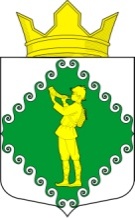 Республика КарелияОлонецкий национальный муниципальный районСовет Туксинского сельского поселенияРЕШЕНИЕ №  07от 27 февраля  2020 года                                                                                               дер. Тукса.Об утверждении отчета администрации Туксинского сельского поселения по результатам деятельности за 2019 год      В соответствии с Федеральным законом № 131-ФЗ от 06.10.2003 года «Об общих принципах организации местного самоуправления в Российской Федерации» и Уставом муниципального образования «Туксинское сельское поселение», заслушав и обсудив  отчет администрации Туксинского сельского поселения по результатам деятельности за 2019 год,  Совет – представительный орган местного самоуправления Туксинского сельского поселения РЕШИЛ:Утвердить отчет администрации  Туксинского сельского поселения по результатам деятельности за 2019 год.Признать удовлетворительной деятельность администрации Туксинского сельского поселения за 2019 год.Главе Туксинского сельского поселения обнародовать  настоящее решение в установленном законом порядке, разместить на официальном сайте администрации Туксинского сельского поселения по адресу:  http://adm-tyksa.ru/.Настоящее решение вступает в силу после его официального обнародования.Председатель Совета Туксинского сельского поселения                                                                         Е. В. Калачева